ADDENDUM No. 1forINSTALLATION OF LEXAN BARRIERS AT CJC PROJECTDATE OF ADDENDUM:  August 16, 2021THE ATTACHED addendum shall become as fully a part of the above-named IFB as if therein included and shall take full and complete precedence over anything contained to the contrary.ACKNOWLEDGMENT: Each respondent shall indicate acknowledgment of receipt of this addendum by signing below and submitting this addendum (this page only) with the bid.Each bidder shall be responsible for reading every item on the attached addendum to ascertain to what extent and in what manner it affects the work being proposed.No attempt is made to list Addendum items in chronological order or in conformity with the Drawings to which they refer or which they affect.I acknowledge receipt of this addendum which shall become a part of the submitted bid.The following is hereby made a part of this solicitation:TECHNICAL / ADMINISTRATIVE CHANGES TO IFB:  The attached document IFB 21-110 Installation of Lexan Barriers at CJC (Rev1) supersedes and deletes in its entirety the original IFB 21-110 Installation of Lexan Barriers at CJC document.  IFB 21-110 Installation of Lexan Barriers at CJC (Rev1) is hereby made a part of this IFB.  ATTACHMENTS:  21-011 Installation of Lexan Barriers at CJC (Rev1) END OF ADDENDUM NUMBER ONEAll other terms and conditions of the original IFB shall remain unchanged and the subsequent bids received as a result of this solicitation shall be opened and evaluated in accordance with those terms and conditions.Please sign the addendum signature page and return it with your bid  Failure to acknowledge this addendum in writing may be cause for rejection of your bid. 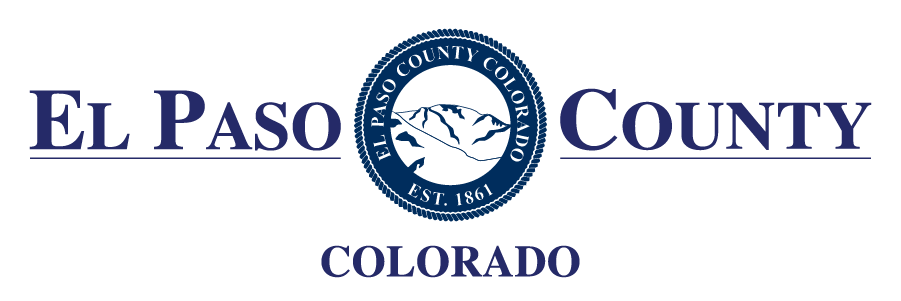 IFB No.: 21-110DUE DATE:  August 31, 2021XNO CHANGECHANGE TO: NO CHANGECHANGE TO: COMPANY NAMEPHONEAUTHORIZED REPRESENTATIVETITLESIGNATUREDATEMatt StephensMatt Stephens, CPPO, CPPBProcurement Specialist 